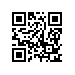 О проведении государственной итоговой аттестации студентов образовательной программы «Филология» факультета Санкт-Петербургская школа гуманитарных наук и искусств в 2019 годуПРИКАЗЫВАЮ:Провести в период с 03.06.2019 по 30.06.2019 государственную итоговую аттестацию студентов 4 курса образовательной программы бакалавриата «Филология», направления подготовки 45.03.01 «Филология», факультета Санкт-Петербургская школа гуманитарных наук и искусств, очной формы обучения.Включить в состав государственной итоговой аттестации следующее государственное аттестационное испытание: - защита выпускной квалификационной работы.Утвердить график проведения государственной итоговой аттестации согласно приложению.Установить окончательный срок загрузки итогового варианта выпускной квалификационной работы в систему LMS до 27.05.2019.Установить окончательный срок представления итогового варианта выпускной квалификационной работы с отзывом руководителя и регистрационным листом, подтверждающим, что работа прошла проверку в системе, выявляющей процент заимствований, до 29.05.2019.Директор									С.М. КадочниковРегистрационный номер: 8.3.6.2-06/2504-04Дата регистрации: 25.04.2019